Таблица №2. Технические характеристики и описание оборудованияПримечания к рис 1.(Розеточная группа, силовое электроснабжение):Примечание №1. условное обозначение в данных областях представляет собой отдельную группу электропитания и группу розеток из 14ти отдельных штук, установленных на стене.Примечание №2. условное обозначение в данных областях представляет собой отдельную группу электропитания и группу розеток из 10ти отдельных штук, установленных на стене.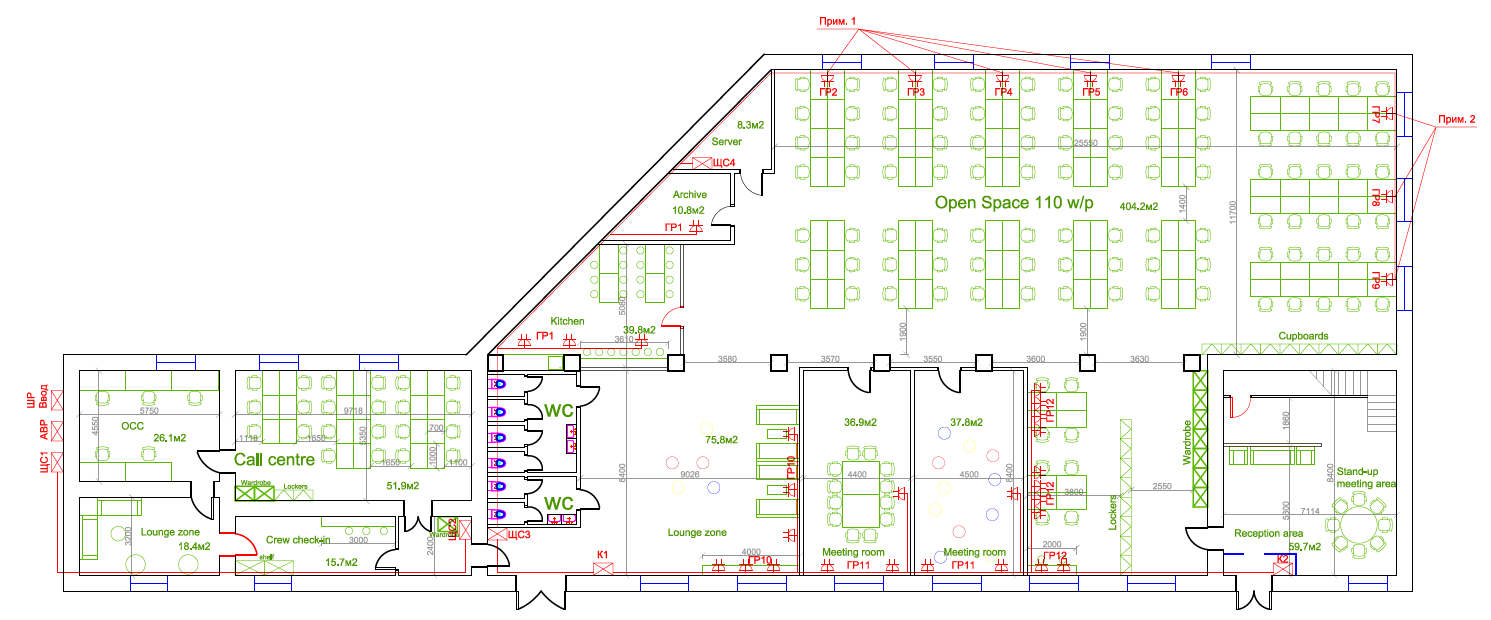 	Рис1. Розеточная группа, силовое электроснабжение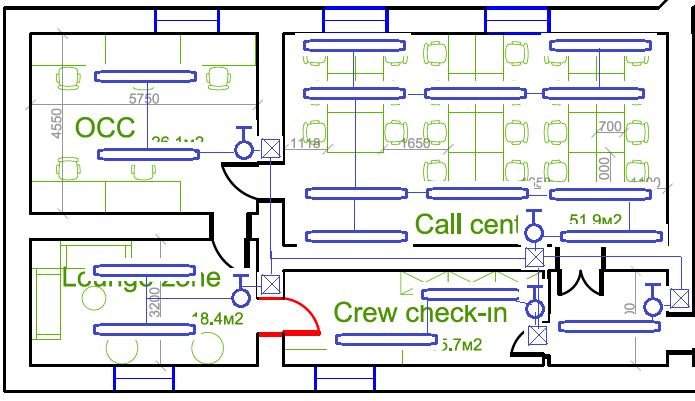 	Рис2. Группа освещения, замена светильников. Расположение относительное, согласовать с заказчикомНаименованиеОписаниеЩит распределительный (ЩС 1)Настенный, накладной, металлический, с секцией для установки прибора учета.Комплектация:2 Вводных автомата 3р 100 А, зажим кабеля под шестигранникНулевая шина, шина заземления. Щит распределительный (ЩС 2)Настенный, накладной, металлический.Комплектация:1 Вводной автомат 3р 100 А, зажим кабеля под шестигранник2 автомата 3р 40А характеристика «С»15 Автоматов 1р 25 А характеристика «С»Нулевая шина, шина заземления.РозеткиМатериал корпуса – ПВХПредельнодопустимый ток – 16 АЦвет – по согласованию с заказчикомЩит распределительный (ЩР 4)Настенный, накладной, металлическийКомплектация:1 Вводной автомат 3р 25 А6 Автоматов 1р 25 А характеристика «С»Нулевая шина, шина заземления.Светильник Напряжение питания 220 ВЦветовая температура не менее 4800 К не более 5000КСрок службы не менее 50 000 часовРассеиватель призма, поликарбонатМатериал корпуса алюминийЦвет – белая порошковая краскаСветовой поток не менее 3400 Лм не более 3500 ЛмМощность не менее 36 Вт не более 40ВтГабариты  Длина не менее 1200мм не более 1250ммШирина не менее 180мм не более 200ммВысота не менее 40 мм не более 50ммТип установки – накладнойПредоставить срок гарантии не менее 5 летЛампы светодиодные Форма лампы – цилиндрическаяЦоколь g13Длина лампы – 1200 ммКорпус лампы – стеклоТип трубки – т8Мощность лампы 18 ВтСрок службы не менее 30 000 часовПредоставить срок гарантии не менее 24 месяцаУдлинитель 3х1.5мм 15 метров 3 розКоличество присоединений – 3Длина 15 метровСечение кабеля – 3х1.5Удлинитель 3х1.5мм 5 метров 3 розКоличество присоединений – 3Длина 5 метровСечение кабеля – 3х1.5Удлинитель 3х1.5мм 10 метров 3 розКоличество присоединений – 3Длина 5 метровСечение кабеля – 3х1.5